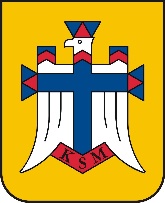 Zgoda rodziców (opiekunów) na udział córki/syna w rekolekcjach przygotowujących do złożenia przyrzeczenia KSM w Domu bł. Karoliny Kózkównej w Rzeszowie, organizowanych przez Katolickie Stowarzyszenie Młodzieży Diecezji Rzeszowskiej w dniach 18 – 20 XI 2016 r.Wyrażam zgodę na wyjazd mojej córki/ syna:…………………………………………………………………………………Oświadczam, że nie ma przeciwwskazań, aby córka/syn uczestniczył w rekolekcjach. Zobowiązuje się zapewnić bezpieczeństwo mojemu  dziecku w  drodze na miejsce spotkania oraz w drodze powrotnej do domu. Wyrażam zgodę na podejmowanie decyzji związanych z leczeniem i hospitalizacją w przypadku zagrożenia życia lub zdrowia mojego dziecka przez opiekunów w czasie trwania rekolekcji. Zobowiązuje się do naprawienia wszelkich szkód spowodowanych przez zachowanie mojego dziecka w Domu Rekolekcyjnym.Pesel dziecka: ………………………………………………………… .Data urodzenia dziecka: ………………………………………………………… .Adres zamieszkania dziecka: ……………………………………………………. .Telefon kontaktowy do rodzica: …………………………………………………… .……………………………………………………………                                                                                                        podpisy rodziców (opiekunów)Informacje dodatkowe:Koszt rekolekcji wynosi 70 zł.Zapewniamy pełne wyżywienie.W piątek 18 XI należy zakwaterować się do godz. 18.00.Rekolekcje zakończą się Mszą Świętą w Katedrze Rzeszowskiej o godz. 12.00 w niedziele 20 XI 2016 r. Katedra znajduje się przy al. gen. Władysława Sikorskiego 21 w Rzeszowie. Przewidywany czas zakończenia ok. godz. 14.00. Po Mszy Świętej możliwość udziału w premierze filmu: „Zerwany Kłos” w Kinie Zorza w Rzeszowie, koszt 10 zł/os. Seans rozpoczyna się o godz. 15.00.Wszelkich dodatkowych informacji udzielamy pod numerem: 606 230 803. Prosimy dzwonić po godz. 19.00.Zarząd KSM DR